Månedsplan for Desember 2019                                                                                               JULUkeMandagTirsdag OnsdagTorsdagFredag492.Vi tenner 1 lysJulekalenderJuleevangeliet - filmRød: JuleverkstedBlå: JuleverkstedGrønn: JuleverkstedOrange: JuleverkstedNeo 4 år3. Vi tenner 1 lys JulekalenderRød: kulturskolen/lage julekortBlå: kulturskolen /lage julekortGrønn: lage julekortOrange: lage julekort4. Vi tenner 1 lys Julekalender Rød: Vi baker serinakakerBlå: Vi baker serinakakerGrønn: Vi baker serinakakerOrange: leker, synger og hører på julemusikk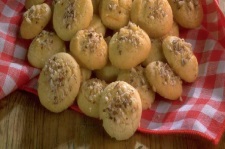 5. Vi tenner 1 lys JulekalenderRød: JuleverkstedBlå: JuleverkstedGrønn: JuleverkstedOrange: Juleverksted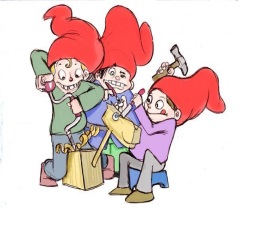 6. Vi tenner 1 lys JulekalenderAlle barna baker pepperkaker denne dagen, de som vil og har, kan ta med pepperkakeformer med navn og forkle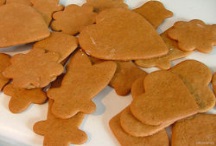 509.Vi tenner 2 lys JulekalenderJuleevangeliet - filmRød: JuleverkstedBlå: JuleverkstedGrønn: JuleverkstedOrange: Juleverksted10. Vi tenner 2 lys JulekalenderRød: kulturskolenBlå: kulturskolenGrønn: synge julesanger/luciasangenOrange: synge julesanger/luciasangenNissemarsj kl  17-18.30 i regi av Samarbeidsutvalget11. Vi tenner 2 lys JulekalenderRød: julespill i Larvik kirke kl 10.00Blå: julespill i Larvik kirke kl 10.00Grønn: synge julesanger/luciasangenOrange: synge julesanger/luciasangen12. Vi tenner 2 lys Julekalender Alle barna baker Lusseboller til Luciadagen. De som har og vil, kan ta med forkle denne dagen. 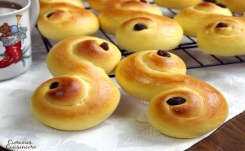 13. Vi tenner 2 lys JulekalenderBarna f. 2014,2015 og 2016 går i Luciatog på Larvik sykehus kl 09.00Barna f. 2017 og 2018 går Lucia i barnehagen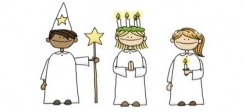 5116.Vi tenner 3 lys JulekalenderRød: Høre på julemusikk/syngeBlå: Høre på julemusikk/syngeGrønn: Høre på julemusikk/syngeOrange: Høre på julemusikk/synge17. Vi tenner 3 lys JulekalenderRød: se i bildebøker om nissenBlå: se i bildebøker om nissenGrønn: se og lese i bildebøker om nissenOrange: se og lese i bildebøker om nissen18. Vi tenner 3 lys JulekalenderRød: se i bildebøker/høre på julemusikkBlå: se i bildebøker/høre på julemusikkGrønn: se i bildebøker/høre på julemusikkOrange: se i bildebøker/høre på julemusikk19. Vi tenner 3 lys JulekalenderRød: JuleverkstedBlå: JuleverkstedGrønn: JuleverkstedOrange: Juleverksted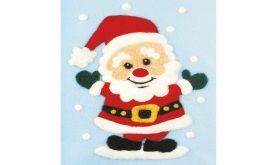 20. Vi tenner 3 lys JulekalenderRød: se i bildebøker/høre på julemusikkBlå: se i bildebøker/høre på julemusikkGrønn: se i bildebøker/høre på julemusikkOrange: se i bildebøker/høre på julemusikk5223.Vi tenner 4 lys JulekalenderVi leker, synger og hører på julemusikk24.JULAFTENBARNEHAGEN ER STENGT25.1. JULEDAGBARNEHAGEN ER STENGT26.2. JULEDAG BARNEHAGEN ER STENGT27.Vi ser i bøker, tegner og ser på film130.Vi ser i bøker, tegner og ser på film31.NYTTÅRSAFTENBARNEHAGEN ER STENGTVi ønsker alle et riktig godt nytt år 